Вычисление значений тригонометрических выражений1. Найдите , если  и .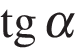 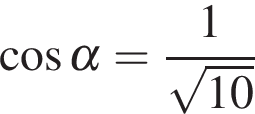 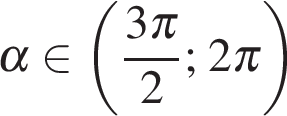 2.Найдите , если  и 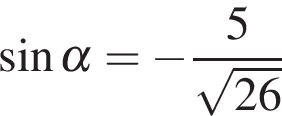 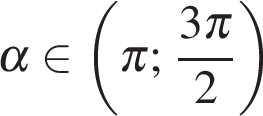 3. Найдите , если  и .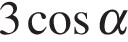 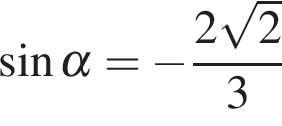 4. Найдите , если  и .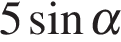 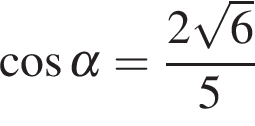 5. Найдите , если .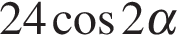 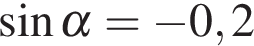 6. Найдите , если .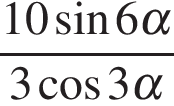 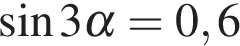 7. Найдите значение выражения , если .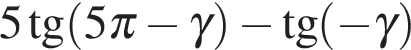 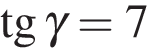 8. Найдите , если  и .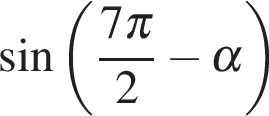 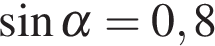 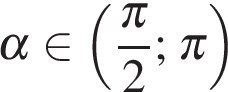 9.Найдите , если  и .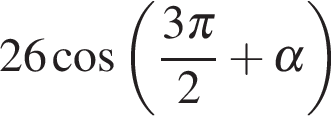 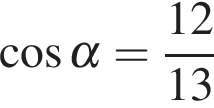 10. Найдите , если 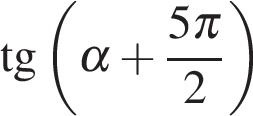 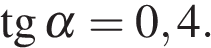 11. Найдите , если .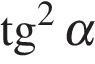 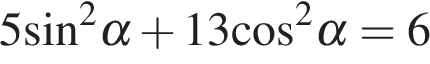 12. Найдите , если .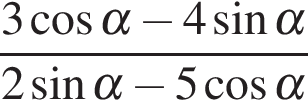 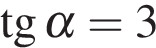 13. Найдите , если .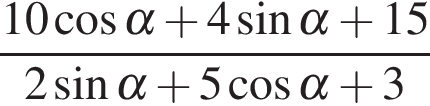 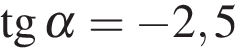 14. Найдите , если .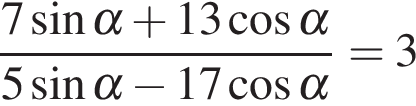 15. Найдите , если .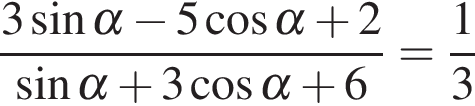 16. Найдите значение выражения , если .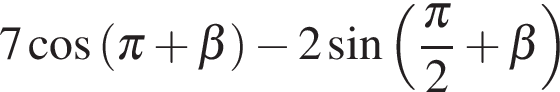 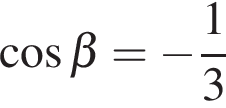 17. Найдите значение выражения , если .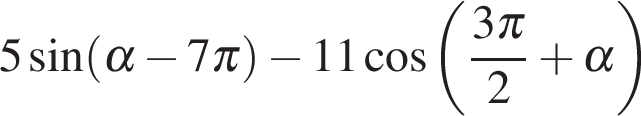 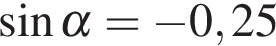 18.. Найдите , если .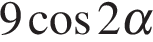 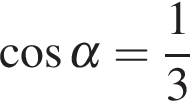 19. Найдите , если .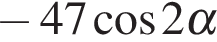 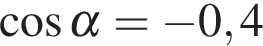 20.. Найдите  если  и 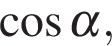 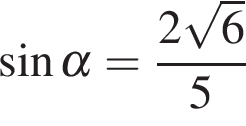 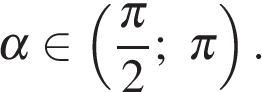 Преобразования числовых тригонометрических выражений1. Найдите значение выражения .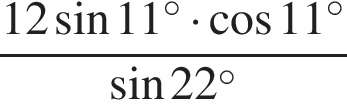 2.. Найдите значение выражения .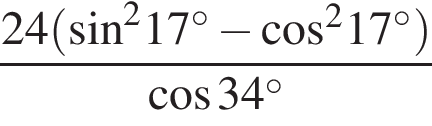 3.. Найдите значение выражения .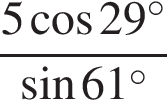 4. Найдите значение выражения .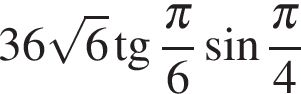 5. Найдите значение выражения .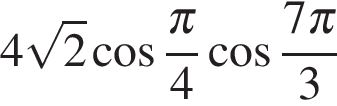 6. Найдите значение выражения .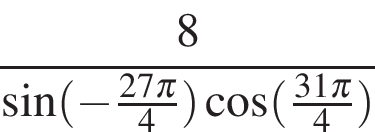 7. Найдите значение выражения .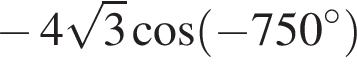 8. Найдите значение выражения .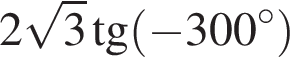 9.. Найдите значение выражения .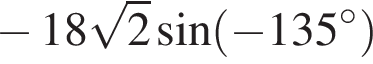 10.. Найдите значение выражения .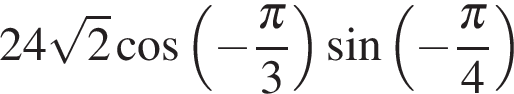 11.. Найдите значение выражения .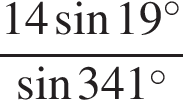 12. Найдите значение выражения .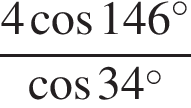 13. Найдите значение выражения .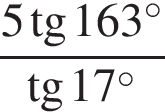 14. Найдите значение выражения .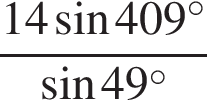 15. Найдите значение выражения .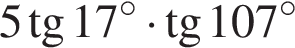 16. Найдите значение выражения .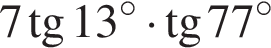 17. Найдите значение выражения .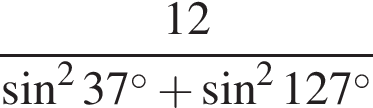 18. Найдите значение выражения .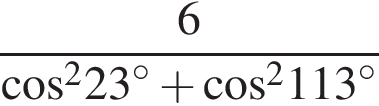 19. Найдите значение выражения .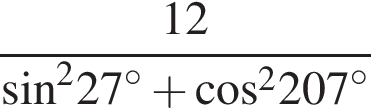 20. Найдите значение выражения .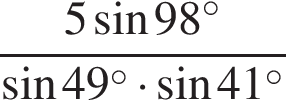 21. Найдите значение выражения .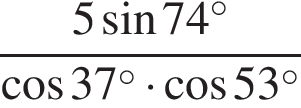 22. Найдите значение выражения: .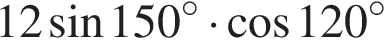 23. Найдите значение выражения .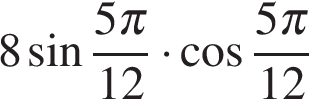 24. Найдите значение выражения .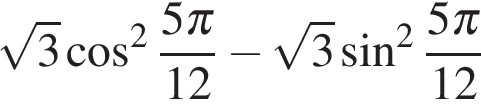 25. Найдите значение выражения .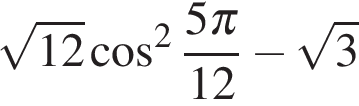 26. Найдите значение выражения .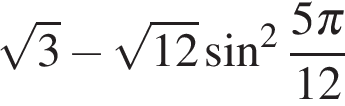 